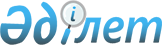 "2023 – 2025 жылдарға арналған Еңбек ауылдық округінің бюджеті туралы" Жалағаш аудандық мәслихатының 2022 жылғы 27 желтоқсандағы № 31-7 шешіміне өзгерістер мен толықтыру енгізу туралы
					
			Мерзімі біткен
			
			
		
					Қызылорда облысы Жалағаш аудандық мәслихатының 2023 жылғы 6 маусымдағы № 3-7 шешімі. Мерзімі біткендіктен қолданыс тоқтатылды
      Жалағаш аудандық мәслихаты ШЕШТІ:
      1. "2023–2025 жылдарға арналған Еңбек ауылдық округінің бюджеті туралы" Жалағаш аудандық мәслихатының 2022 жылғы 27 желтоқсандағы № 31-7 шешіміне мынадай өзгерістер мен толықтыру енгізілсін:
      1-тармақ жаңа редакцияда жазылсын:
      "1. 2023 – 2025 жылдарға арналған Еңбек ауылдық округінің бюджеті осы шешімнің тиісінше 1, 2, 3 және 4-қосымшаларына сәйкес, оның ішінде 2023 жылға мынадай көлемдерде бекітілсін:
      1) кірістер – 91 572,9 мың теңге, оның ішінде:
      cалықтық түсімдер – 2 699 мың теңге;
      салықтық емес түсімдер –1 266,9 мың теңге;
      негізгі капиталды сатудан түсетін түсімдер – 0;
      трансферттер түсімдері – 87 607 мың теңге;
      2) шығындар – 91 684,4 мың теңге;
      3) таза бюджеттік кредиттеу – 0;
      бюджеттік кредиттер – 0;
      бюджеттік кредиттерді өтеу – 0;
      4) қаржы активтерімен операциялар бойынша сальдо – 0;
      қаржы активтерін сатып алу – 0;
      мемлекеттің қаржы активтерін сатудан түсетін түсімдер – 0;
      5) бюджет тапшылығы (профициті) – -111,5 мың теңге;
      6) бюджет тапшылығын қаржыландыру (профицитін пайдалану) – 111,5 мың теңге;
      қарыздар түсімі – 0;
      қарыздарды өтеу – 0;
      бюджет қаражатының пайдаланылатын қалдықтары – 111,5 мың теңге.";
      мынадай мазмұндағы 1-1-тармақпен толықтырылсын:
      "1-1. 2022 жылғы бюджет қаражатының қалдықтары есебінен, 2022 жылы бөлінген нысаналы трансферттердің пайдаланылмаған (түгел пайдаланылмаған) сомалар бойынша облыстық бюджеттен бөлінген қаржыдан 29,3 мың теңге аудандық бюджетке қайтарылғаны ескерілсін.".
      көрсетілген шешімнің 1-қосымшасы осы шешімнің қосымшасына сәйкес жаңа редакцияда жазылсын.
      2. Осы шешім 2023 жылғы 1 қаңтардан бастап қолданысқа енгізіледі. 2023 жылға арналған Еңбек ауылдық округінің бюджеті 
					© 2012. Қазақстан Республикасы Әділет министрлігінің «Қазақстан Республикасының Заңнама және құқықтық ақпарат институты» ШЖҚ РМК
				
      Жалағаш аудандық мәслихатының төрағасы 

У. Елеусинов
Жалағаш аудандық мәслихатының
2023 жылғы 06 маусымдағы
№ 3-7 шешіміне қосымшаЖалағаш аудандық мәслихатының
2022 жылғы 27 желтоқсандағы
№ 31-7 шешіміне 1-қосымша
Санаты 
Санаты 
Санаты 
Санаты 
Сомасы,
мың теңге
Сыныбы 
Сыныбы 
Сыныбы 
Сомасы,
мың теңге
Кіші сыныбы
Кіші сыныбы
Сомасы,
мың теңге
Атауы
Кірістер 
91 572,9
1
Салықтық түсiмдер
2699
1
Табыс салығы
348
2
Жеке табыс салығы
348
04
Меншiкке салынатын салықтар
2351
1
Мүлiкке салынатын салықтар
90
3
Жер салығы
80
4
Көлiк кұралдарына салынатын салық
2181
2
Салықтық емес түсiмдер
1266,9
04
Мемлекеттік бюджеттен қаржыландырылатын, сондай-ақ Қазақстан Республикасы Ұлттық Банкінің бюджетінен (шығыстар сметасынан) ұсталатын және қаржыландырылатын мемлекеттік мекемелер салатын айыппұлдар, өсімпұлдар, санкциялар, өндіріп алулар
180,5
1
Мұнай секторы ұйымдарынан және Жәбірленушілерге өтемақы қорына түсетін түсімдерді қоспағанда, мемлекеттік бюджеттен қаржыландырылатын, сондай-ақ Қазақстан Республикасы Ұлттық Банкінің бюджетінен (шығыстар сметасынан) ұсталатын және қаржыландырылатын мемлекеттік мекемелер салатын айыппұлдар, өсімпұлдар, санкциялар, өндіріп алулар
180,5
06
Басқа да салықтық емес түсiмдер
1086,4
1
Басқа да салықтық емес түсiмдер
1086,4
4
Трансферттердің түсімдері
87607
02
Мемлекеттік басқарудың жоғарғы тұрған органдарынан түсетін трансферттер
87607
3
Аудандардың (облыстық маңызы бар қаланың) бюджетінен трансферттер
87607
 Функционалдық топ
 Функционалдық топ
 Функционалдық топ
 Функционалдық топ
Сомасы, мың теңге
Бюджеттік бағдарламалардың әкімшісі
Бюджеттік бағдарламалардың әкімшісі
Бюджеттік бағдарламалардың әкімшісі
Сомасы, мың теңге
Бағдарлама 
Бағдарлама 
Сомасы, мың теңге
Атауы
Сомасы, мың теңге
Шығындар
91684,4
01
Жалпы сипаттағы мемлекеттiк қызметтер 
46419
124
Аудандық маңызы бар қала, ауыл, кент, ауылдық округ әкімінің аппараты 
46419
001
Аудандық маңызы бар қала, ауыл, кент, ауылдық округ әкімінің қызметін қамтамасыз ету жөніндегі қызметтер
44906
032
Ведомостволық бағыныстағы мемлекеттік мекемелердің және ұйымдардың күрделі шығыстары
1513
06
Әлеуметтiк көмек және әлеуметтiк қамсыздандыру
4155
124
Аудандық маңызы бар қала, ауыл, кент, ауылдық округ әкімінің аппараты 
4155
003
Мұқтаж азаматтарға үйде әлеуметтiк көмек көрсету
4155
07
Тұрғын үй-коммуналдық шаруашылық
6189,1
124
Аудандық маңызы бар қала, ауыл, кент, ауылдық округ әкімінің аппараты 
6189,1
008
Елді мекендердегі көшелерді жарықтандыру
4189,1
009
Елдi мекендердiң санитариясын қамтамасыз ету
1000
011
Елді мекендерді абаттандыру мен көгалдандыру 
1000
08
Мәдениет, спорт, туризм және ақпараттык кеңістік
32692
124
Аудандық маңызы бар қала, ауыл, кент, ауылдық округ әкімінің аппараты 
32692
006
Жергілікті деңгейде мәдени-демалыс жұмысын қолдау
32692
13
Басқалар 
2200
124
Аудандық маңызы бар қала, ауыл, кент, ауылдық округ әкімінің аппараты 
2200
040
Өңірлерді дамытудың 2025 жылға дейінгі бағдарламасы шеңберінде өңірлерді экономикалық дамытуға жәрдемдесу бойынша шараларды іске асыруға ауылдық елді мекендерді жайластыруды шешуге арналған іс-шараларды іске асыру
2200
15
Трансферттер
29,3
124
Аудандық маңызы бар қала, ауыл, кент, ауылдық округ әкімінің аппараты
29,3
048
Пайдаланылмаған (толық пайдаланылмаған) нысаналы трансферттерді қайтару
29,3
Бюджет тапшылығы (профициті)
-111,5
Бюджет тапшылығын қаржыландыру (профицитін пайдалану)
111,5
8
Бюджет қаражатының пайдаланылатын қалдықтары
111,5
1
Бюджет қаражатының бос қалдықтары
111,5